СОВЕТ МАЯКСКОГО СЕЛЬСКОГО ПОСЕЛЕНИЯ ОТРАДНЕНСКОГО РАЙОНАТРИДЦАТЬ ШЕСТАЯ  СЕССИЯ(IV СОЗЫВ)РЕШЕНИЕот   18.05.2021                                                                                            №  101пос.МаякОб утверждении схемы водоснабжения и водоотведения Маякского сельского поселения Отрадненского района Краснодарского края на период с 2022 по 2032 годы	В соответствии  с Федеральным Законом Российской Федерации от 6 октября 2003 года №131-ФЗ «Об общих принципах организации местного самоуправления в Российской Федерации», постановлением Правительства Российской Федерации от 5 сентября 2013 года № 782 «О схемах водоснабжения и водоотведения», постановлением Правительства РФ от 13.02.2006 года №83 «Об утверждении Правил определения и предоставления технических условий подключения объекта капитального строительства к сетям инженерно-технического обеспечения и Правил подключения объекта капитального строительства к сетям инженерно-технического обеспечения»      Решили:	1. Утвердить схему водоснабжения и водоотведения Маякского сельского поселения Отрадненского района Краснодарского края на 2022-2032 годы (приложение).2. Контроль за выполнением настоящего решения возложить на комиссию по строительству, связи, жилищно-коммунальным вопросам, торговому и бытовому обслуживанию (И.А.Судакова).3. Решение вступает в силу после его официального опубликования (обнародования). Глава Макяского сельского поселенияОтрадненского района                                                            А.М.БардаковСхема водоснабжения И ВОДООТВЕДЕНИЯ Маякского сельского поселенияОтрадненского районакраснодарского краяНА ПЕРИОД С 2022 ПО 2032 годып. Маяк2021 г.СОДЕРЖАНИЕВВЕДЕНИЕСхема водоснабжения и водоотведения на период с 2022 по 2032 гг. Маякского   сельского поселения  Отрадненского   района  Краснодарского края разработана на основании следующих документов: - технического задания, утвержденного Главой Маякского сельского поселения; - генерального плана Маякского   сельского поселения;и в соответствии с требованиями: - Федерального закона от 30.12.2004г. № 210-ФЗ «Об основах регулирования тарифов организаций коммунального комплекса»; - Постановление  Правительства РФ от 13.02.2006г. № 83 «Об утверждении Правил определения и предоставления технических условий подключения объекта капитального строительства к сетям инженерно-технического обеспечения и Правил подключения объекта капитального строительства к сетям инженерно-технического обеспечения»;- Постановления Правительства Российской Федерации от 5 сентября 2013 г. № 782 "О схемах водоснабжения и водоотведения.Схема включает первоочередные мероприятия по созданию и развитию централизованных систем водоснабжения и водоотведения, повышению надежности функционирования этих систем и обеспечивающие комфортные и безопасные условия для проживания людей в Маякском сельском поселении.Мероприятия охватывают следующие объекты системы коммунальной инфраструктуры: - в системе водоснабжения – магистральные сети водопровода, разводящие сети водопровода; - в системе водоотведения – разводящие сети водоотведения, канализационные насосные станции, канализационные очистные сооружения.В условиях недостатка собственных средств на проведение работ по модернизации существующих сетей и сооружений, строительству новых объектов систем водоснабжения и водоотведения, затраты на реализацию мероприятий схемы планируется финансировать за счет средств федерального, краевого и муниципального бюджетов.Кроме этого, схема предусматривает повышение качества предоставления коммунальных услуг для населения и создания условий для привлечения средств из внебюджетных источников для модернизации объектов коммунальной инфраструктуры.ПАСПОРТ СХЕМЫНаименование Схема водоснабжения и водоотведения Маякского   сельского поселения на 2022 – 2032 годы. Инициатор проекта (муниципальный заказчик) Глава администрации Маякского   сельского поселения  Отрадненского   района Краснодарского края. Местонахождение проекта: Россия, Краснодарский край,  Отрадненский   район, п. Маяк. Нормативно-правовая база для разработки схемы - Федеральный закон от 07 декабря 2011 года № 416-ФЗ «О водоснабжении и водоотведении»; - Водный кодекс Российской Федерации. - СП 31.13330.2012 «Водоснабжение. Наружные сети и сооружения». Актуализированная редакция СНИП 2.04.02-84* Приказ Министерства регионального развития Российской Федерации от 29 декабря 2011 года № 635/14; - СП 32.13330.2012 «Канализация. Наружные сети и сооружения». Актуализированная редакция СНИП 2.04.03-85* Приказ Министерства регионального развития Российской Федерации № 635/11 СП (Свод правил) от 29 декабря 2011 года № 13330 2012; - СНиП 2.04.01-85* «Внутренний водопровод и канализация зданий» (Официальное издание), М.: ГУП ЦПП, 2003. Дата редакции: 01.01.2003; - Приказ Министерства регионального развития Российской Федерации от 6 мая 2011 года № 204 «О разработке программ комплексного развития систем коммунальной инфраструктуры муниципальных образований», утвержденный распоряжением Министерства экономики  от 24.03.2009г № 22-РМ; - Постановление Правительства Российской Федерации №782 от 5 сентября 2013г.Цели схемы: - обеспечение развития систем централизованного водоснабжения для существующего и нового строительства жилищного комплекса, а также объектов социально-культурного и рекреационного назначения в период с 2016 г. до 2026 г.; - увеличение объемов производства коммунальной продукции (оказание услуг) по водоснабжению и водоотведению при повышении качества и сохранении приемлемости действующей ценовой политики; - улучшение работы систем водоснабжения; - обеспечение надежного централизованного и экологически безопасного отведения стоков и их очистку в п. Маяк.Способ достижения цели: - реконструкция существующих водопроводных сетей и запорной арматуры;- строительство канализационной сети;- строительство канализационного очистного сооружения.Финансовые ресурсы, необходимые для реализации схемыОбщий объем финансирования схемы составляет 111420,0 тыс. руб., в том числе: 102500,0 тыс. руб. - финансирование мероприятий по водоснабжению; 8920,0 тыс. руб. - финансирование мероприятий по водоотведению. Финансирование мероприятий планируется проводить за счет средств федерального, краевого, местного бюджетов и внебюджетных средств. Ожидаемые результаты от реализации мероприятий схемы1. Создание современной коммунальной инфраструктуры. 2. Повышение качества предоставления коммунальных услуг потребителям. 3. Снижение уровня износа объектов водоснабжения и водоотведения. 4. Улучшение экологической ситуации на территории сельского поселения. Контроль исполнения инвестиционной программыОперативный контроль осуществляет Глава администрации Маякского сельского поселения Отрадненского района Краснодарского края.1.  ВОДОСНАБЖЕНИЕ1.1 ТЕХНИКО-ЭКОНОМИЧЕСКОЕ СОСТОЯНИЕ ЦЕНТРАЛИЗОВАННЫХ СИСТЕМ ВОДОСНАБЖЕНИЯСистема и структура водоснабжения и деление территории на эксплуатационные зоныМаякское сельское поселение входит в состав муниципального образования Отрадненский район и наделено статусом муниципального образования.	п. Маяк (административный центр), п. Донской, и п. Веселый являются населенными пунктами в составе муниципального образования Маякское сельское поселение.Водоснабжение как отрасль играет огромную роль в обеспечении жизнедеятельности Маякского сельского поселения и требует целенаправленных мероприятий по развитию надежной системы хозяйственно-питьевого водоснабжения. На момент разработки схемы водоснабжения централизованное водоснабжение отсутствует в пос. Донской и пос. Веселый.  Централизованное хозяйственно-питьевое водоснабжение п. Маяк осуществляется из родниковых вод. Вода поступает из 4-х накопительных колодцев в приемную емкость, где она хлорируется при помощи установки БТХ(Н)-07. Затем насосами марки ЭЦВ-8-25-125 вода подается в разводящие сети поселка.Эксплуатацию водоснабжения на территории муниципального образования Маякского сельского поселения осуществляет ООО «Попутненское водопроводное хозяйство».Таблица 1 – Обеспеченность водой Маякского сельского поселения1.1.2 Территории, не охваченные централизованными системами водоснабженияВ Маякском сельском поселении централизованное водоснабжение отсутствует в поселках Донской и Веселый. На расчетный срок строительство централизованного водоснабжения в данных населенных пунктах не рационально, в связи с малочисленностью населения.1.1.3 Технологические зоны водоснабжения, зоны централизованного и нецентрализованного водоснабжения и перечень централизованных систем водоснабженияСогласно Постановления Правительства Российской Федерации №782 от 5 сентября 2013 года  применяется понятие «технологическая зона водоснабжения» - часть водопроводной сети, принадлежащей организации, осуществляющей горячее водоснабжение или холодное водоснабжение в пределах которой обеспечиваются нормативные значения напора (давления) воды при подаче ее потребителям в соответствии с расчётным расходом воды.  Маякское  сельское поселение  входит в одну технологическую зону с централизованным водоснабжением, сети которого эксплуатирует  ООО «Попутненское водопроводное хозяйство».1.1.4 Результаты технического обследования централизованных систем водоснабженияА) Состояние существующих источников водоснабжения и водозаборных сооружений. Источником хозяйственно-питьевого водоснабжения является родник.  Для водозаборного узла и водопроводов питьевого назначения установлены зоны санитарной охраны в соответствии со СанПиН 2.1.4.1110-02 «Зоны санитарной охраны источников водоснабжения и водопроводов питьевого назначения».  Таблица 2 – Основные показатели источников водоснабжения.Б) Существующие сооружения очистки и подготовки воды, оценка соответствия применяемой технологической схемы водоподготовки требованиям обеспечения нормативов качества воды.На территории Маякского сельского поселения очистные сооружения отсутствуют. На территории водозабора расположена хлораторная станция.Лабораторные исследования питьевой воды в Маякском сельском поселении проводятся регулярно.В) Состояние и функционирование существующих насосных централизованных станций, оценка энергоэффективности подачи воды.В Маякском сельском поселении насосная станция расположена на территории водозабора.Для полного выполнения оценки энергоэффективности подачи воды, которая рассчитывается по соотношениям удельного расхода электрической энергии, необходимого для подачи установленного объема воды и установленного уровня напора необходимо выполнить следующие поставленные задачи:1. Обосновать выбор объективного критерия для оценки энергоэффективности работы насосов системы водоснабжения и составить рекомендации для определения имеющегося потенциала энергосбережения. 2. Выполнить анализ фактических режимов работы насосов системы водоснабжения, и обобщить имеющуюся информацию об эффективности различных способов управления.3. Оценить влияние выбора способа управления насосами и характера распределения нагрузки во времени на определение его оптимальных параметров.4. Провести сравнительный анализ энергоэффективности различных способов управления насосами с учетом возможности применения регулируемого привода. Оценочные показатели энергоэффективности систем водоснабжения. Согласно ГОСТ Р 51387-99 показатель энергетической эффективности – это абсолютная, удельная или относительная величина потребления или потерь энергетических ресурсов для продукции любого назначения или технологического процесса. Общепринятые показатели ЭФ для систем водоснабжения отсутствуют. Неявно они характеризуются долей потерь товарной воды, количеством расходуемой воды среднестатистическим жителем по нормативам или приборам учета, расходом электроэнергии на подъем или перекачку воды. Тем не менее, этого недостаточно, – необходимо вводить параметры ЭФ для оценки динамики использования электроэнергии во всей системе водоснабжения в комплексе и на ее различных уровнях. Так, повышение коэффициента полезного действия насосного оборудования может не привести к ожидаемому росту ЭФ из-за потерь воды в распределительных сетях, а запланированную экономию электрической энергии легко достичь искусственным снижением подачи воды. Экономия ресурсов возможна как на стадии производства и транспортирования воды, так и в процессе ее потребления, когда одновременно сберегается вода, электроэнергия и денежные средства на их покупку.Г) Состояние и функционирование водопроводных сетей и систем водоснабжения, оценка величины износа сетей и определение возможности обеспечения качества воды в процессе транспортировки по этим сетям.Существующие водопроводные сети кольцевые с тупиковыми ответвлениями, выполнены из стали, чугуна, асбестоцемента и пластика. Диаметр трубопроводов – от 75 до150 мм.Общая протяженность разводящей  водопроводной сети составляет 4600,0 м.Вся водопроводная сеть Маякского сельского поселения имеет процент износа более  80 %.Для профилактики возникновения аварий и утечек на сетях водопровода и для уменьшения объемов потерь регулярно необходимо проводить ремонт и замену участков водопровода и внутриквартальных водопроводных перемычек, а также запорно-регулирующей арматуры (ЗРА). Своевременная замена запорно-регулирующей арматуры и водопроводных сетей с истекшим эксплуатационным ресурсом необходима для локализации аварийных участков водопровода и отключения наименьшего числа жителей при производстве аварийно-восстановительных работ. Все сети с большим % износа заменяются на трубы ПНД.  Современные материалы трубопроводов имеют значительно больший срок службы и более качественные технические и эксплуатационные характеристики. Полимерные материалы не подвержены коррозии. На них не образуются различного рода отложения (химические и биологические), поэтому гидравлические характеристики труб из полимерных материалов практически остаются постоянными в течение всего срока службы. Трубы из полимерных материалов почти на порядок легче асбестоцементных и чугунных, поэтому операции погрузки-выгрузки и перевозки обходятся дешевле и не требуют применения тяжелой техники, они удобны в монтаже. Благодаря их относительно малой массе и достаточной гибкости можно проводить замены старых трубопроводов полиэтиленовыми трубами бестраншейными способами. Функционирование и эксплуатация водопроводных сетей систем централизованного водоснабжения осуществляется на основании «Правил технической эксплуатации систем и сооружений коммунального водоснабжения и канализации», утвержденных приказом Госстроя РФ №168 от 30.12.1999г. Для обеспечения качества воды в процессе ее транспортировки производится постоянный мониторинг на соответствие требованиям СанПиН 2.1.4.1074-01 «Питьевая вода. Гигиенические требования к качеству воды централизованных систем питьевого водоснабжения. Контроль качества».Д) Существующие технические и технологические проблемы, возникающие при водоснабжении и анализ исполнения предписаний органов, осуществляющих государственный надзор, муниципальный контроль, об устранении нарушений, влияющих на качество и безопасность воды.Одной из главных проблем качественной поставки воды населению Маякского сельского поселения  является изношенность водопроводных сетей. На качество обеспечения населения водой также влияет, что большая часть сетей в поселении тупиковые, следствием чего является недостаточная циркуляция воды в трубопроводах, увеличивается действие гидравлических ударов при отключениях, прекращение подачи воды при отключении поврежденного участка потребителям последующих участков. Основная доля неучтенных расходов приходится на скрытые утечки, в состав которых  может входить скрытая реализация. Необходимость масштабных промывок сетей для обеспечения качества воды обусловлена плохим состоянием изношенных трубопроводов и высокой продолжительностью транспортировки воды потребителям.Указанные выше причины не могут быть устранены полностью, и даже частичное их устранение связано с необходимостью осуществления ряда программ, содержанием которых  является:- замена изношенных сетей;- оптимизация гидравлического режима.К нерациональному   и неэкономному использованию подземных вод можно отнести использование воды питьевого качества на производственные и другие, не связанные с питьевым и бытовым водоснабжением цели. Значительно возрастает потребление  воды в летний период, что в первую очередь связано с поливом приусадебных участков, а также поселковых зеленых насаждений.Е) Централизованная система горячего водоснабжения с использованием закрытых систем горячего водоснабжения, отражающее технологические особенности  указанной системы.На территории Маякского сельского поселения централизованного горячее водоснабжение отсутствует.1.1.5 Существующие технические и технологические решения по предотвращению замерзания водыТерритория муниципального образования Маякского сельского поселения не относится к территориям вечномерзлых грунтов, в связи с чем в муниципальном образовании отсутствуют технические и технологические решения по предотвращению замерзания воды.1.1.6 Перечень лиц, владеющих на праве собственности или другом законном основании  объектами централизованной  системой водоснабжения, с указанием принадлежащих этим лицам таких объектов (границ зон, в которых расположены такие объекты)На территории Маякского сельского поселения все объекты централизованного водоснабжения находятся в собственности  администрации Маякского  сельского поселения. Эксплуатирует водопроводные сети ООО «Попутненское водопроводное  хозяйство»  на праве аренды.1.2 НАПРАВЛЕНИЯ РАЗВИТИЯ ЦЕНТРАЛИЗОВАННЫХ СИСТЕМ ВОДОСНАБЖЕНИЯ1.2.1 ОСНОВНЫЕ НАПРАВЛЕНИЯ, ПРИНЦИПЫ, ЗАДАЧИ И ЦЕЛЕВЫЕ ПОКАЗАТЕЛИ РАЗВИТИЯ ЦЕНТРАЛИЗОВАННЫХ СИСТЕМ ВОДОСНАБЖЕНИЯОсновными задачами развития централизованной системы водоснабжения являются:1) Обеспечение надежного, бесперебойного водоснабжения абонентов.    2) Обеспечение централизованным водоснабжением населения, которые не имеют его в настоящее время.    Для выполнения этих задач в рамках развития системы водоснабжения запланированы следующие целевые показатели:1) Снижение потерь питьевой воды до 12 %;2) Снижение аварийности на водопроводных сетях до 1 повреждений на 1 км сети;3) Снижение износа водопроводных сетей до уровня 10 %.1.2.2 Различные сценарии развития централизованных систем водоснабжения в зависимости от различных сценариев развития поселенияВ зависимости от темпов застройки и сноса жилья, объемов финансирования можно определить два сценария развития схемы водоснабжения Маякского сельского поселения:I. Сохранение существующей схемы без изменения количества и мощности объектов централизованного водоснабжения. При этом сценарии к 2032 г.:1) износ сетей  достигнет 100 %;2) не будет обеспечено подключение новых объектов строительства.II. Изменение схемы водоснабжения в связи с реконструкцией водопроводной сети.Данный сценарий предусматривает:реконструкция водопроводной сети с большим % износа;подключение новых абонентов;	При рассмотрении двух сценариев развития централизованных систем водоснабжения Маякского   сельского поселения, наиболее приоритетным является второй. Это объясняется тем, что при первом сценарии развития централизованных систем водоснабжения при реализации Генерального плана Маякского   сельского поселения, остаются нерешенными вопросы по обеспечению водой нового жилищного фонда. Поэтому в дальнейшем, как приоритетный, будет рассматриваться второй сценарий развития централизованной системы питьевого водоснабжения. При этом сценарии необходимо переложить водопроводную сеть, имеющие износ от 50% до 100% и аварийность выше 10 повреждений на 1 км. Это необходимо для возможности обеспечения устойчивым водоснабжением вновь вводимых объектов строительства и для снижения потерь при транспортировке воды.1.3 БАЛАНС ВОДОСНАБЖЕНИЯ И ПОТРЕБЛЕНИЯ ГОРЯЧЕЙ, ПИТЬЕВОЙ, ТЕХНИЧЕСКОЙ ВОДЫ1.3.1 Общий баланс подачи и реализации воды, включая анализ и оценку структурных составляющих потерь горячей, питьевой, технической воды при её производстве и транспортировкеТаблица 3 – Баланс водопотребления питьевой воды за 2020 годДля сокращения и устранения непроизводительных затрат и потерь воды ежемесячно производится анализ структуры, определяется величина потерь воды в системах водоснабжения, оцениваются объемы полезного водопотребления, и устанавливается плановая величина объективно неустранимых потерь воды. Важно отметить, что наибольшую сложность при выявлении аварийности представляет определение размера скрытых утечек воды из водопроводной сети. Их объемы зависят от состояния водопроводной сети, возраста, материала труб, грунтовых и климатических условий и ряда других местных условий. Кроме того, на потери и утечки оказывает значительное влияние стабильное давление, не превышающее нормативных необходимых величин, необходимых для обеспечения абонентов услугой в полном объеме. Режимы работы оборудования водозаборных узлов, зависит от суточной, недельной и сезонной неравномерности потребления, государственных праздников, школьных каникул, а также с сезонным отключением регламентных ремонтных работ.Для сокращения и устранения непроизводительных затрат и потерь воды ежемесячно необходимо производить анализ структуры, определять  величину потерь воды в системах водоснабжения, оценивать объемы полезного водопотребления, и устанавливать плановые величины объективно неустранимых потерь воды. 1.3.2 Территориальный баланс подачи горячей, питьевой, технической  воды по технологическим зонам водоснабженияТерриториальный баланс подачи воды по технологическим зонам водоснабжения представлен в таблице 4.Таблица 41.3.3 Структурный баланс реализации горячей, питьевой, технической воды по группам абонентов, с разбивкой на хозяйственно-питьевые нужды населения, производственные нужды юридических лиц и другие нужды поселенияТаблица 51.3.4 Сведения о фактическом потреблении населением горячей, питьевой, технической воды исходя из статистических и расчетных данных и сведений о действующих нормативах потребления коммунальных услугФактическое потребление питьевой воды населением за 2020 год составило 9442,41 м3/год. Техническая вода населением не потребляется.Таблица 6Действующий норматив удельного водопотребления коммунальной услуги по холодному и горячему водоснабжению в жилых помещениях в многоквартирных домах и жилых домах определен  Региональной энергетической комиссией – департаментом цен и тарифов Краснодарского края.1.3.5 Существующие системы коммерческого учета горячей, питьевой, технической  воды и планов по установке приборов учетаВ соответствии с Федеральным законом Российской Федерации от 23 ноября 2009 года № 261 - ФЗ «Об энергосбережении и о повышении энергетической эффективности и о внесении изменений в отдельные законодательные акты Российской Федерации» в Маякском   сельском поселении  разработана муниципальная программа «Энергосбережение и повышение энергетической эффективности на территории Маякского   сельского поселения». Основными целями Программы являются:- переход  сельского поселения на энергосберегающий путь развития на основе обеспечения рационального использования энергетических ресурсов при их производстве, передаче и потреблении; - снижение расходов бюджета поселения на энергоснабжение муниципальных зданий, строений, сооружений за счет рационального использования всех энергетических ресурсов и повышения эффективности их использования; - создание условий для экономии энергоресурсов в муниципальном жилищном фонде. Приоритетными группами потребителей, для которых требуется, решение задачи по обеспечению коммерческого учета являются: жилищный фонд. В настоящее время приборы учета установлены: - население –50%;- бюджетные организации  – 100%;- прочие организации – 100%.Для обеспечения 100% оснащенности приборами учета, администрация Маякского сельского поселения и ООО « Попутненское водопроводное хозяйство» должны выполнить мероприятия в соответствии с 261-ФЗ «Об энергосбережении и о повышении энергетической эффективности и о внесении изменений в отдельные законодательные акты Российской Федерации».1.3.6 Анализ резервов и дефицитов производственных мощностей системы водоснабжения поселенияДля определения перспективного спроса на водоснабжение сформирован прогноз застройки Маякского сельского поселения  и изменения численности населения на период до 2032 года. Прогноз основан на данных Генерального плана Маякского   сельского поселения. Предполагается, что в течение всего указанного периода численность населения, подключенного к централизованному водоснабжению,  будет на уровне 581  человека.Перспективные расходы воды для обеспечения вводимых объектов приняты в соответствии со Сводом правил СП 30.13330.2012 "СНиП 2.04.01-85*. Внутренний водопровод и канализация зданий" и составляют для жилых зданий 150 л/сутки на 1 человека.На расчетный срок общее потребление воды составит 87,15 м3/сутки. Дебит водозабора 100 м3/сутки. В связи с этим к 2032 году будет наблюдаться резерв 12,85м3/сутки.1.3.7 Прогнозные балансы потребления горячей, питьевой, технической воды на срок не менее 10 лет с учетом различных сценариев развития поселенияРасчет водопотребления выполнен с учетом его проектного увеличения к 2032г. на 40,0 м3/ сутки. Процент потерь воды от отпуска в сеть к окончанию 2031 года планируется снизить до 12% вследствие уменьшения количества утечек воды за счет реконструкции и ремонта водопроводных сетей и увеличения сбора с населения и юридических лиц оплаты за потребленную воду. Прогнозный баланс водопотребления на период с 2022 года по 2032 год приведен в таблице 7 при II варианте развития поселения. При I варианте показатели останутся на уровне баланса 2020 года. Таблица 7 – Прогнозируемый баланс потребления питьевой воды с 2022г. по 2032г1.3.8. Сведения о фактическом и ожидаемом потреблении горячей, питьевой, технической  водыТаблица 8 – Фактическое и ожидаемое потребление водыВ связи с улучшением уровня жизни населения, реализация воды увеличится в 1,6 раза.  При этом фактическое потребление в ожидаемый период может быть значительно меньше в связи с тем, что жители при наличии приборов учёта стремятся сократить потребление воды в целях экономии.1.3.9. Прогноз распределения расходов воды на водоснабжение по типам абонентов, в том числе на водоснабжение жилых зданий, объектов общественно-делового назначения, промышленных объектов исходя из фактических расходов воды с учетом данных о перспективном потреблении горячей, питьевой, технической воды абонентамиТаблица 9 – Оценка расходов питьевой воды  Маякского сельского поселенияВодоснабжение по населению рассчитано исходя из прогноза динамики роста численности населения Маякского сельского поселения и перспективного подключения абонентов к системе централизованного водоснабжения.1.3.10 Сведения о фактических и планируемых потерях горячей, питьевой, технической воды при её транспортировкеЗа 2020 год потери воды составили 58,61 % - 14848,33 м3/год. При выполнении всех мероприятий по замене водопровода, на расчетный срок потери будут равны 12 % от общей реализации воды и будут составлять 4,679  м3/год.Внедрение мероприятий на расчетный срок по энергосбережению и водосбережению позволят снизить потери воды, сократить объемы водопотребления, снизить нагрузку на водозаборные узлы, повысив качество их работы, и расширить зону обслуживания. 1.3.11 Перспективные балансы водоснабженияВ Маякском сельском поселении прогнозируется прирост общего водопотребления.Прирост общего водопотребления обусловлен:приростом численности населения;подключением новых потребителей к централизованному водоснабжению.Перспективный баланс потребления воды, приведенный в составе Генерального плана, рассчитан на максимальное суточное водопотребление. Корректировка баланса рассчитывается на среднесуточное водопотребление и далее, как и предусмотрено нормативами, пересчитывается в максимальное суточное потребление.Основным потребителем воды является население. При разработке схемы водоснабжения Маякского сельского поселения базовым показателем для определения удельного суточного расхода воды принят норматив потребления холодной и горячей воды на одного жителя, принятый в соответствии с рекомендациями СП 31.13330.2012 «Водоснабжение. Наружные сети и сооружения», равный 150 л/сутки/чел.  Таблица 10 – Перспективный  баланс водопотребления питьевой воды Маякского сельского поселения1.3.12 Расчет  требуемой мощности водозаборных и очистных сооруженийТаблица 111.3.13  Наименование организации, которая наделена статусом гарантирующей организации В соответствии со статьей 6 Федерального закона от 7 декабря 2011 г. N 416-ФЗ "О водоснабжении и водоотведении" для централизованных систем водоснабжения Маякского сельского поселения, гарантирующей организацией определен  ООО «Попутненское водопроводное хозяйство».1.4 ПРЕДЛОЖЕНИЯ ПО СТРОИТЕЛЬСТВУ, РЕКОНСТРУКЦИИ И МОДЕРНИЗАЦИИ ОБЪЕКТОВ ЦЕНТРАЛИЗОВАННЫХ СИСТЕМ ВОДОСНАБЖЕНИЯ1.4.1 Перечень основных мероприятий по реализации схем водоснабжения с разбивкой по годамТаблица 12 – Перечень основных мероприятий по реализации схемы водоснабженияТехнические обоснования основных мероприятий по реализации схем водоснабжения, в том числе гидрогеологические характеристики потенциальных источников водоснабжения, санитарные характеристики источников водоснабжения, а также возможное изменение указанных характеристик в результате реализации мероприятий, предусмотренных  схемой водоснабженияОсновными техническими и технологическими проблемами, возникающими при водоснабжении Маякского сельского поселения  являются - высокий износ водопроводной сети и сооружений.С целью поддержания водопроводной сети в надлежащем  состоянии  и обеспечения населения  питьевой водой  необходимого качества и в необходимом объеме в рассматриваемом периоде до 2032 года в Маякском  сельском поселении запланирована полная реконструкция системы водоснабжения.Сведения о вновь строящихся, реконструируемых и предлагаемых к выводу из эксплуатации объектах водоснабженияЦелью всех мероприятий по новому строительству, реконструкции и модернизации объектов систем водоснабжения является бесперебойное снабжение сельского поселения питьевой водой, отвечающей требованиям новых нормативов качества, повышение энергетической эффективности оборудования. В данном разделе отражены основные объекты, предусмотренные во втором сценарии развития централизованной системы питьевого водоснабжения. 1) Сведения об объектах, предлагаемых к новому строительству:В Маякском сельском поселении строительство новых объектов водоснабжения не планируется.2) Сведения о действующих объектах, предлагаемых к реконструкции (техническому перевооружению).1) Реконструкция всей системы водоснабжения пос. МаякПри замене водопроводной сети необходимо ссылаться на проектные решения для диаметра трубопровода по пропускной способности.3) Сведения об объектах водоснабжения, предлагаемых к выводу из эксплуатации.Объекты, предлагаемые к выводу из эксплуатации, отсутствуют.1.4.4 Сведения о развитии систем диспетчеризации, телемеханизации и систем управления режимами водоснабжения  на объектах организации, осуществляющих водоснабжениеВ настоящее время аварийная и диспетчерская службы организованы и функционируют силами  ООО «Попутненское водопроводное хозяйство».Системы управления режимами водоснабжения на территории Маякского сельского поселения  отсутствует. При внедрении системы автоматизации решаются следующие задачи:- повышение оперативности и качества управления технологическими процессами;- повышение безопасности производственных процессов;- повышение уровня контроля технических систем и объектов, обеспечение их функционирования без постоянного присутствия дежурного персонала; - сокращение затрат времени персонала на обнаружение и локализацию неисправностей и аварий в системе;- экономия трудовых ресурсов, облегчение условий труда обслуживающего персонала;- сбор (с привязкой к реальному времени), обработка и хранение информации о техническом состоянии и технологических параметрах системы объектов;- ведение баз данных, обеспечивающих информационную поддержку оперативного диспетчерского персонала. Достаточно большой удельный вес расходов приходится на оплату электроэнергии, что актуализирует задачу по реализации мероприятий по энергосбережению и повышению энергетической эффективности. С этой целью необходимо заменить оборудование с высоким энергопотреблением на энергоэффективное. Сведения об оснащенности зданий, строений, сооружений приборами учета и их применении при осуществлении расчетов за потребленную водуУ 50 % абонентов ООО «Попутненское водопроводное хозяйство» установлены приборы учета водопотребления. 50% абонентов платят по нормативным показателям. Приоритетными группами потребителей, для которых требуется решение задачи по обеспечению коммерческого учета, являются индивидуальные жилые дома. До 2032 г. необходимо оснастить приборами учета 100% абонентов существующих и вновь подключенных. Опираясь на показания счетчиков, планируется осуществлять учет воды, отпускаемой населению, и соответственно производить расчет с потребителями на основании утвержденных тарифов. Описание вариантов маршрутов прохождения трубопроводов по территории поселенияВодопроводные разводящие сети планируются кольцевыми из полиэтиленовых труб диаметром 150-63 мм с колодцами с запорной арматурой. Глубина заложения сетей – 1,2 до верха трубы.Схема водоснабжения Маякского сельского поселения представлена в приложении №1.1.4.7 Карты существующего и планируемого размещения объектов централизованных систем горячего и холодного  водоснабженияСхема водоснабжения  Маякского сельского поселения представлена в Приложении №1.1.5 ЭКОЛОГИЧЕСКИЕ АСПЕКТЫ МЕРОПРИЯТИЙ ПО СТРОИТЕЛЬСТВУ, РЕКОНСТРУКЦИИ И МОДЕРНИЗАЦИИ ОБЪЕКТОВ ЦЕНТРАЛИЗОВАННЫХ СИСТЕМ ВОДОСНАБЖЕНИЯ1.5.1 Меры по предотвращению  вредного воздействия на водный бассейн предлагаемых к строительству и реконструкции объектов централизованных систем водоснабжения при сбросе промывных водВсе мероприятия, направленные на улучшение качества питьевой воды, могут быть отнесены к мероприятиям по охране окружающей среды и здоровья населения Маякского сельского поселения. Эффект от внедрения данных мероприятий - улучшение здоровья и качества жизни граждан. С развитием технического процесса ужесточились требования к нормативам воздействия на окружающую среду. В соответствии с требованиями экологического законодательства предприятие при эксплуатации систем водоснабжения должно переходить на более современные технологические процессы очистки воды, основанные на последних достижениях науки и техники, направленные на снижение негативного воздействия на окружающую среду. Реализация мероприятий по реконструкции системы водоснабжения позволит также исключить сброс водопроводного осадка в водный объект, что также благоприятно скажется на состоянии водного объекта.1.5.2 Меры по предотвращению вредного воздействия на окружающую среду при реализации  мероприятий по снабжению и хранению химических реагентов, используемых в водоподготовкеНа территории Маякского сельского поселения система водоподготовки отсутствует.1.6 ОЦЕНКА ОБЪЕМОВ КАПИТАЛЬНЫХ ВЛОЖЕНИЙ В СТРОИТЕЛЬСТВО, РЕКОНСТРУКЦИЮ И МОДЕРНИЗАЦИЮ ОБЪЕКТОВ ЦЕНТРАЛИЗОВАННЫХ СИСТЕМ ВОДОСНАБЖЕНИЯВ современных рыночных условиях, в которых работает инвестиционно-строительный комплекс, произошли коренные изменения в подходах к нормированию тех или иных видов затрат, изменилась экономическая основа в строительной сфере. В настоящее время существует множество методов и подходов к определению стоимости строительства, изменчивость цен и их разнообразие не позволяют на данном этапе работы точно определить необходимые затраты в полном объеме. В связи с этим, на дальнейших стадиях проектирования требуется детальное уточнение параметров строительства на основании изучения местных условий и конкретных специфических функций строящегося объекта. Стоимость разработки проектной документации объектов капитального строительства определена на основании «Справочников базовых цен на проектные работы для строительства» (Коммунальные инженерные здания и сооружения, Объекты водоснабжения и канализации). Базовая цена проектных работ (на 1 января 2001 года) устанавливается в зависимости от основных натуральных показателей проектируемых объектов и приводится к текущему уровню цен умножением на коэффициент, отражающий инфляционные процессы на момент определения цены проектных работ для строительства согласно Письму № 1951-ВТ/10 от 12.02.2013г. Министерства регионального развития Российской Федерации.Ориентировочная стоимость строительства зданий и сооружений определена по проектам объектов-аналогов, Каталогам проектов повторного применения для строительства объектов социальной и инженерной инфраструктур, укрупненным нормативам цены строительства для применения в 2013, изданным Министерством регионального развития РФ, по существующим сборникам ФЕР в ценах и нормах 2001 года, а также с использованием сборников УПВС в ценах и нормах 1969 года. Стоимость работ пересчитана в цены 2013 года с коэффициентами согласно: - Постановлению № 94 от 11.05.1983г. Государственного комитета СССР по делам строительства; - Письму № 14-Д от 06.09.1990г. Государственного комитета СССР по делам строительства; - Письму № 15-149/6 от 24.09.1990г. Государственного комитета РСФСР по делам строительства; - Письму № 2836-ИП/12/ГС от 03.12.2012г. Министерства регионального развития Российской Федерации; - Письму № 21790-АК/Д03 от 05.10.2011г. Министерства регионального развития Российской Федерации.Определение стоимости на разных этапах проектирования должно осуществляться различными методиками. На предпроектной стадии при обосновании инвестиций определяется предварительная (расчетная) стоимость строительства. Проекта на этой стадии еще нет, поэтому она составляется по предельно укрупненным показателям. При отсутствии таких показателей могут использоваться данные о стоимости объектов-аналогов. При разработке рабочей документации на объекты капитального строительства необходимо уточнение стоимости путем составления проектно-сметной документации. Стоимость устанавливается на каждой стадии проектирования, в связи, с чем обеспечивается поэтапная ее детализация и уточнение. Таким образом, базовые цены устанавливаются с целью последующего формирования договорных цен на разработку проектной документации и строительства. Результаты расчетов приведены ниже:102500,0 тыс. руб. - финансирование мероприятий по реализации схем водоснабжения, выполненных на основании укрупненных сметных нормативов.	Таблица 131.7 ЦЕЛЕВЫЕ ПОКАЗАТЕЛИ РАЗВИТИЯ ЦЕНТРАЛИЗОВАННЫХ СИСТЕМ ВОДОСНАБЖЕНИЯРеализация описанных выше мероприятий положительно скажется на эксплуатационных показателях системы водоснабжения, в результате чего ожидается улучшение целевых показателей. Таблица 14 – Целевые показатели развития системы централизованного водоснабжения1.7.1 Соотношение цены реализации мероприятий инвестиционной программы и их эффективности – улучшение качества воды102500,0  тыс. руб. – замена и капитальный ремонт существующих водопроводных сетей, необходимо: - для исключения повторного загрязнения воды;- для повышения качества предоставляемых коммунальных услуг потребителям.- для снижения потерь в водопроводных сетях.1.7.2  Иные показатели, установленные федеральным органом исполнительной власти, осуществляющим функции по выработке государственной политики и нормативно-правовому регулированию в сфере жилищно-коммунального хозяйстваИные показатели отсутствуют.1.8 ПЕРЕЧЕНЬ ВЫЯВЛЕННЫХ БЕСХОЗЯЙНЫХ ОБЪЕКТОВ ЦЕНТРАЛИЗОВАННЫХ СИСТЕМ ВОДОСНАБЖЕНИЯ И ПЕРЕЧЕНЬ ОРГАНИЗАЦИЙ, УПОЛНОМОЧЕННЫХ НА ИХ ЭКСПЛУАТАЦИЮНа территории Маякского сельского поселения бесхозяйные объекты централизованного водоснабжения отсутствуют.2. ВОДООТВЕДЕНИЕ2.1 СУЩЕСТВУЮЩЕЕ ПОЛОЖЕНИЕ В СФЕРЕ ВОДООТВЕДЕНИЯ ПОСЕЛЕНИЯ2.1.1 Структура системы сбора, очистки и отведения сточных вод на территории Маякского   сельского поселения  и деление территории на эксплуатационные зоныВ Маякском сельском поселении централизованная система канализации отсутствует. Жилой фонд, объекты социальной сферы и общественные здания имеют выгребные ямы и дворовые туалеты.Отсутствие канализационной сети в населенных пунктах Маякского сельского поселения создает определенные трудности населению, ухудшает их бытовые условия.2.1.2  Описание результатов технического обследования централизованной системы водоотведения, включая описание существующих канализационных очистных сооружений, в том числе оценку соответствия применяемой технологической схемы очистки сточных вод требованиям обеспечения нормативов качества очистки сточных вод, определение существующего дефицита (резерва) мощностей сооружений    	 На территории Маякского сельского поселения централизованное водоотведение отсутствует.2.1.3 Технологические зоны водоотведения.  Зоны централизованного и нецентрализованного водоотведенияТехнологические зоны водоотведения в Маякском сельском поселении отсутствуют, т.к. отсутствует централизованное водоотведение.Технические возможности утилизации осадков сточных вод на очистных сооружениях существующей централизованной системы водоотведенияОчистные сооружения на территории Маякского сельского поселения отсутствуют. В связи с этим утилизация осадков не производится.Состояние и функционирование канализационных коллекторов и сетей, сооружений на них, включая оценку их износа и определение возможности обеспечения отвода и очистки сточных вод на существующих объектах централизованной системы водоотведения.Централизованное водоотведение в Маякском сельском поселении отсутствует. Вывоз канализационных стоков осуществляется специальным автотранспортом. Безопасность и надежность централизованной системы водоотведенияЦентрализованное водоотведение в Маякском сельском поселении отсутствует. В настоящее время очистные сооружения так же отсутствуют.Воздействие сброса сточных вод через централизованную систему водоотведения на окружающую средуВывоз канализационных стоков осуществляется специальным автотранспортом. В настоящее время очистные сооружения в Маякском сельском  поселении отсутствуют. Сточные воды вывозятся в специально отведенные места.Отсутствие канализационной сети в Маякском сельском  поселении создает определенные трудности населению, ухудшает их бытовые условия.Так же существует риск загрязнения грунтовых вод, что в свою очередь приведёт к заболеваниям среди местных жителей.Территории муниципального образования, не охваченные централизованной системой водоотведенияВся территория Маякского сельского поселения не охвачена централизованной системой водоотведения.Существующие технические и технологические  проблемы системы водоотведения поселенияСуществующие  технические и технологические проблемы водоотведения:- отсутствие централизованной системы водоотведения;- отсутствие очистки сточных вод;- недостаточная степень гидроизоляции выгребных ям.БАЛАНСЫ СТОЧНЫХ ВОД В СИСТЕМЕ ВОДООТВЕДЕНИЯ2.2.1 Баланс поступления сточных вод в централизованную систему водоотведения и отведение стоков по технологическим зонам водоотведенияЦентрализованное водоотведение в Маякском сельском поселении отсутствует, в связи с чем отсутствует учет поступления сточных вод. Фактический приток неорганизованного стока по технологическим зонам водоотведенияФактический приток неорганизованного стока по технологическим зонам не установлен.Оснащенность зданий, строений и сооружений приборами учета принимаемых сточных вод и их применение при осуществлении коммерческих расчетовВ Маякском сельском  поселении отсутствуют коммерческие приборы учета сточных вод, в связи с отсутствием централизованных систем водоотведения.Ретроспективный анализ  за последние 10 лет балансов поступления сточных вод в централизованную систему водоотведения по технологическим зонамЦентрализованное водоотведение в Маякском сельском поселении отсутствует.Прогнозные балансы поступления сточных вод в централизованную систему водоотведения  поселения, с учётом различных сценариев.Таблица 15 – Расчетное среднесуточное водоотведение в жилищно-коммунальном секторе.ПРОГНОЗ ОБЪЕМА СТОЧНЫХ ВОД2.3.1 Сведения о фактическом и ожидаемом поступлении сточных вод в   централизованную систему водоотведенияФактическое поступление сточных вод в централизованную систему водоотведения отсутствует, в связи с отсутствием  централизованного водоотведения.Расчетное  среднесуточное водоотведение в жилищно-коммунальном секторе в Маякском сельском  поселении принимается равным водопотреблению на основании СНиП 2.0403-85. Предполагаемый расчетный сброс стоков составит к концу расчетного срока 112,1 м3/сутки и соответственно 40,92 тыс. м3/год.Структура централизованной системы водоотведенияЦентрализованное водоотведение в Маякском сельском поселении отсутствует.Расчет требуемой мощности очистных сооружений исходя из данных о расчетном расходе сточных вод, дефицита (резерва) мощностей по технологическим зонам  сооружений водоотведения с разбивкой по годамТребуемая мощность очистных сооружений, определена согласно прогноза объёма поступления сточных вод в систему водоотведения. В п. Маяк на расчетный срок, учитывая его дальнейшее развитие, рекомендуется строительство очистного сооружения, мощностью 150,0 м3/сут.Анализ гидравлических режимов  и режимов работы элементов централизованной системы водоотведенияЦентрализованное водоотведение в Маякском сельском поселении отсутствует.  2.3.5   Анализ резервов производственных мощностей очистных сооружений системы водоотведения и возможности расширения зоны их действияОчистные сооружения в Маякском сельском  поселении отсутствуют.2.4 ПРЕДЛОЖЕНИЯ ПО СТРОИТЕЛЬСТВУ, РЕКОНСТРУКЦИИ И МОДЕРНИЗАЦИИ ОБЪЕКТОВ ЦЕНТРАЛИЗОВАННОЙ СИСТЕМЫ ВОДООТВЕДЕНИЯ2.4.1 Основные направления, принципы, задачи и целевые показатели развития централизованной системы водоотведенияОсновные задачи развития системы водоотведенияОбеспечение населения системой водоотведения п. Маяк.Строительство канализационного очистного сооружения.2.4.2 Перечень основных  мероприятий по реализации схем водоотведения с разбивкой  по годам, включая технические обоснования этих мероприятий.Таблица 16 – Перечень основных мероприятий  по реализации схемы водоотведения2.4.3 Технические обоснования  основных  мероприятий по реализации схем водоотведенияВ настоящее время в Маякском сельском поселении стоки жилых домов и общественных зданий поступают в выгребные ямы, откуда ассенизаторскими машинами вывозятся на специально отведенные места. Организация централизованного водоотведения на территории Маякского сельского поселения существенно повысит качество жизни населения. Для подключения к сетям централизованной канализации существующих зданий жилищного фонда, а также зданий и сооружений перспективной застройки необходимо произвести строительство сетей водоотведения в соответствии с таблицей 16.  2.4.4 Сведения о вновь строящихся, реконструируемых и предлагаемых к выводу из эксплуатации объектах  централизованной системы водоотведенияСведения об объектах,  планируемых к новому строительству:Строительство новой канализационной сети протяженностью 3,6 км.Строительство  КОС – 1 ед.Сведения об объектах, планируемых к реконструкции.Объекты, планируемые к реконструкции,  отсутствуют, в связи с отсутствием централизованного водоотведения.Сведения об объектах, планируемых к выводу из эксплуатации.Объекты, планируемые к выводу из эксплуатации, отсутствуют.
2.4.5 Сведения о развитии  систем диспетчеризации, телемеханизации и об автоматизированных системах управления режимами водоотведения на объектах организаций, осуществляющих водоотведениеВ Маякском сельском  поселении отсутствует система централизованного водоотведения, в связи с этим отсутствуют системы диспетчеризации, телемеханизации и автоматизированные системы управления режимами водоотведения на объектах организаций, осуществляющих водоотведение. На конец расчетного периода планируется организовать в Маякском сельском  поселении аварийную и диспетчерскую службы.Также на наиболее проблематичных участках трубопровода рекомендуется установить датчики разрыва трубы. 2.4.6 Варианты маршрутов прохождения трубопроводов по территории поселения и расположения  намечаемых площадок под строительство сооружений водоотведения и их обоснованиеМаршруты прохождения трубопроводов по территории Маякского сельского поселения и расположение площадок под объекты водоотведения  будет возможно определить только после предпроектных изысканий и геодезических исследований. 2.4.7 Границы и характеристики  охранных зон сетей и сооружений централизованной системы водоотведенияЛюбая канализация является объектом, представляющим повышенную опасность, поскольку при аварийной ситуации загрязненные сточные воды способны нанести существенный вред окружающей среде. Чтобы не допустить подобных негативных последствий, вокруг водоотводящих трасс организовывается охранная зона канализации. Основные нормативные требования к размеру охранных зон прописаны в следующих нормативных документах – СниП 40-30-99 «Канализация, наружные сети и сооружения», СНиП 2.05.06 – 85 «Магистральные трубопроводы. Строительные нормы и правила» и СНиП 3.05.04-85* «Наружные сети и сооружения водоснабжения и канализации». В этих документах отмечаются общие нормативы, что же касается более конкретных цифр, то они устанавливаются индивидуально в каждом регионе местными органами представительской власти или определяются проектом водоотведения на территории Маякского сельского поселения.Охранная зона канализации. Основные нормы:- для обычных условий охранная зона канализации напорного и самотечного типов составляет по 5 метров в каждую сторону. Причем, точкой отсчета считается боковой край стенки трубопровода;- для особых условий, с пониженной среднегодовой температурой, высокой сейсмоопасностью или переувлажненным грунтом, охранная зона канализации может увеличиваться вдвое и достигать 10 метров;- охранная зона канализации на территории у водоемов и подземных источников расширена до 250 метров – от уреза воды рек, 100 метров – от берега озера и 50 метров - от подземных источников;- нормативные требования к взаимному расположению канализационного трубопровода и водоснабжающих трасс сводятся к следующему расстоянию: 10 метров для водопроводных труб сечением до 1000 мм, 20 метров для труб большего диаметра и 50 метров – если трубопровод прокладывается в переувлажненном грунте.Рекомендуется обратить особое внимание на требования нормативных документов, касающиеся охранной зоны канализации и при обустройстве системы водоотведения на такой территории относить трубопровод с запасом на 10% и даже больше. 2.5 ЭКОЛОГИЧЕСКИЕ АСПЕКТЫ МЕРОПРИЯТИЙ ПО СТРОИТЕЛЬСТВУ И РЕКОНСТРУКЦИИ ОБЪЕКТОВ ЦЕНТРАЛИЗОВАННОЙ СИСТЕМЫ ВОДООТВЕДЕНИЯ2.5.1 Сведения о мероприятиях, содержащихся в планах по снижению сбросов загрязняющих веществ в поверхностные водные объекты,  подземные водные объекты и на водозаборные площадиКанализование населенных пунктов само по себе является мероприятием по экологической защите территории.При выборе наилучшего проекта системы водоотведения населенного пункта, кроме учета технико-экономических показателей, необходимо принимать во внимание ущерб, который будет наноситься окружающей среде а именно, идет о загрязнении водных объектов бытовыми стоками. Поэтому на стадии полной очистки показатели должны быть доведены до параметров сброса в водоем рыбохозяйственного назначения в соответствии с требованиями «Перечня рыбохозяйственных нормативов: предельно-допустимых концентраций (ПДК) и ориентировочных безопасных уровней воздействия (ОБУВ) вредных веществ для воды водных объектов, имеющих рыбохозяйственное значение»:БПКполн - до 3,0 мг/л Взвешенные вещества - до 3,0 мг/л Азот аммонийный (NH4 → N) - до 0,39 мг/л Азот нитритов (NО3 → N) - до 0,02 мг/л Азот нитратов (NО2 → N) - до 9,1 мг/л Фосфаты (РО4) - до 0,2 мг/л Нефтепродукты - до 0,05 мг/л ПАВ - до 0,1мг/л.2.5.2 Сведения о применении методов, безопасных для окружающей среды, при утилизации осадков сточных водЗагрязнение рек усугубляется отсутствием дождевой канализации и очистных сооружений, способствующем смыву поверхностными стоками грязи и мусора.Согласно Постановлению Правительства РФ №1404 от 23.11.96 г. вдоль водотоков устанавливаются водоохранные зоны и прибрежные защитные полосы, на которых устанавливается специальный режим хозяйственной деятельности.Прибрежные защитные полосы должны быть заняты древесно-кустарниковой растительностью.Территория зоны первого пояса санитарной охраны должна быть спланирована для отвода поверхностного стока за ее пределы, озеленена, огорожена, обеспечена охраной, дорожки к сооружениям должны иметь твердое покрытие.Предусмотрены следующие мероприятия по охране водной среды:- вынос временных гаражей из прибрежной зоны;- организация водоохранных зон и прибрежных защитных полос;- предотвращение заиливания и заболачивания прибрежных территорий;- организация контроля уровня загрязнения  поверхностных и грунтовых вод.Все эти мероприятия должны значительно улучшить состояние водных ресурсов Маякского сельского  поселения.2.6 ОЦЕНКА ПОТРЕБНОСТИ В КАПИТАЛЬНЫХ ВЛОЖЕНИЯХ  В СТРОИТЕЛЬСТВО, РЕКОНСТРУКЦИИ И МОДЕРНИЗАЦИЮ ОБЪЕКТОВ  ЦЕНТРАЛИЗОВАННОЙ СИСТЕМЫ ВОДООТВЕДЕНИЯВ современных рыночных условиях, в которых работает инвестиционно- строительный комплекс, произошли коренные изменения в подходах к нормированию тех или иных видов затрат, изменилась экономическая основа в строительной сфере. В настоящее время существует множество методов и подходов к определению стоимости строительства, изменчивость цен и их разнообразие не позволяют на данном этапе работы точно определить необходимые затраты в полном объеме. В связи с этим, на дальнейших стадиях проектирования требуется детальное уточнение параметров строительства на основании изучения местных условий и конкретных специфических функций строящегося объекта. В соответствии с действующим законодательством в объём финансовых потребностей на реализацию мероприятий, предусмотренных в схеме водоотведения, включается весь комплекс расходов, связанных с проведением мероприятий. К таким расходам относятся:  проектно-изыскательские работы; строительно-монтажные работы;  техническое перевооружение; приобретение материалов и оборудования; пуско-наладочные работы; расходы, не относимые на стоимость основных средств (аренда земли на срок строительства и т.п.);  дополнительные налоговые платежи, возникающие от увеличения выручки связи с реализацией инвестиционной программы. Таким образом, финансовые потребности включают в себя сметную стоимость реконструкции и строительства объектов. Кроме того, финансовые потребности включают в себя добавочную стоимость, учитывающую инфляцию, налог на прибыль.Таблица 172.7  ЦЕЛЕВЫЕ ПОКАЗАТЕЛИ РАЗВИТИЯ ЦЕНТРАЛИЗОВАННОЙ СИСТЕМЫ ВОДООТВЕДЕНИЯРеализация описанных выше мероприятий положительно скажется на эксплуатационных показателях системы водоотведения, в результате чего ожидается улучшение целевых показателей. Целевые показатели развития системы централизованного водоотведения представлены ниже (Таблица 18):Таблица 182.8 ПЕРЕЧЕНЬ ВЫЯВЛЕННЫХ БЕСХОЗЯЙНЫХ ОБЪЕКТОВ ЦЕНТРАЛИЗОВАННОЙ СИСТЕМЫ ВОДООТВЕДЕНИЯ И ПЕРЕЧЕНЬ ОРГАНИЗАЦИЙ, УПОЛНОМОЧЕННЫХ НА ИХ ЭКСПЛУАТАЦИЮ.	На территории Маякского сельского поселения бесхозяйные объекты водоотведения отсутствуют.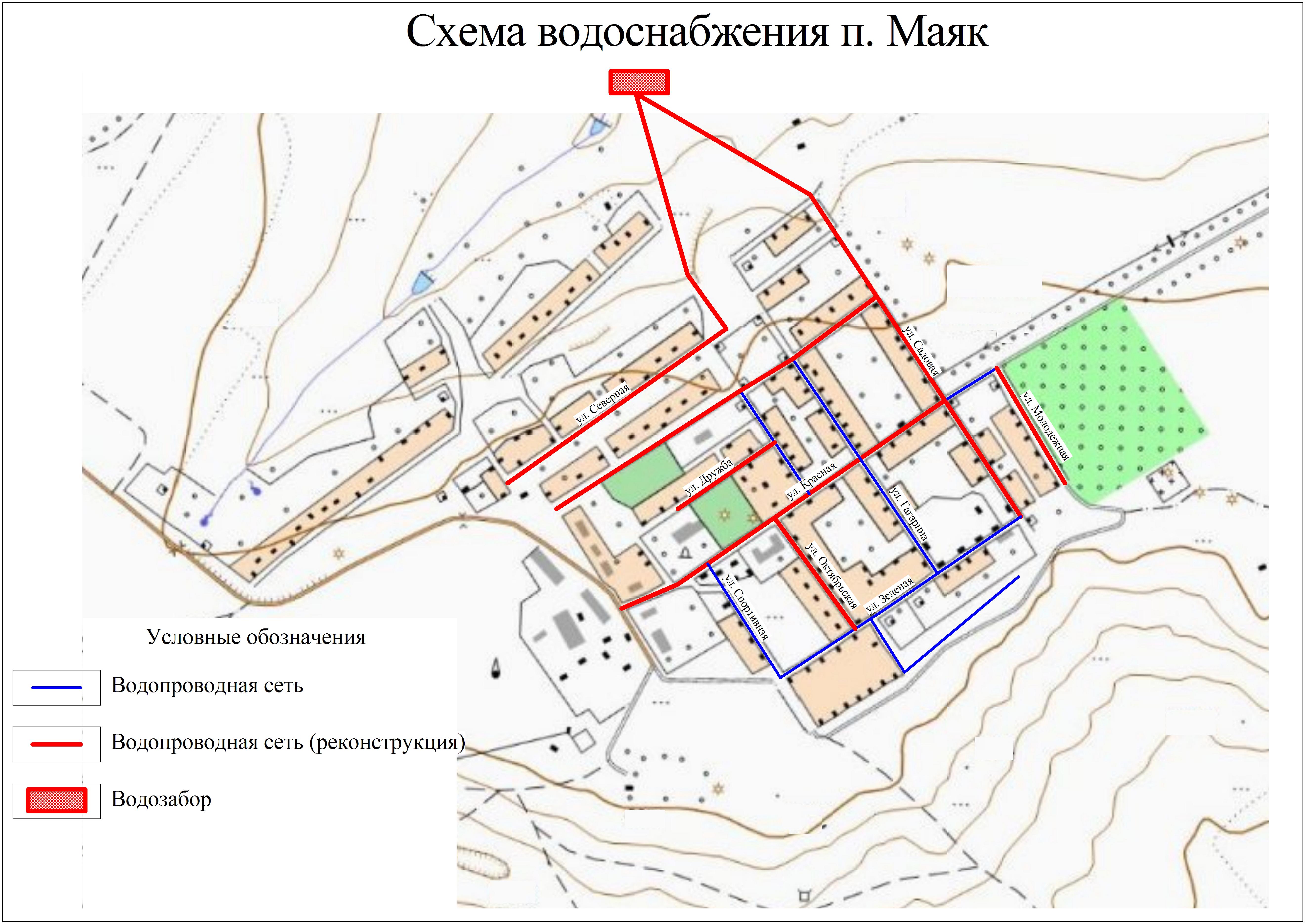 УТВЕРЖДЕНОРешением Совета Маякского   сельского поселения Отрадненского районаКраснодарского края__________________________ВВЕДЕНИЕ6ПАСПОРТ СХЕМЫ81. ВОДОСНАБЖЕНИЕ101.1 ТЕХНИКО-ЭКОНОМИЧЕСКОЕ СОСТОЯНИЕ ЦЕНТРАЛИЗОВАННЫХ СИСТЕМ ВОДОСНАБЖЕНИЯ101.1.1 Система и структура водоснабжения и деление территории на эксплуатационные зоны101.1.2 Территории, не охваченные централизованными системами водоснабжения111.1.3 Технологические зоны водоснабжения, зоны централизованного и нецентрализованного водоснабжения и перечень централизованных систем водоснабжения111.1.4 Результаты технического обследования централизованныхсистем водоснабжения111.1.5 Существующие технические и технологические решения по предотвращению замерзания воды151.1.6 Перечень лиц, владеющих на праве собственности или другом законном основании объектами централизованной системой водоснабжения, с указанием принадлежащих этим лицам таких объектов161.2 НАПРАВЛЕНИЯ РАЗВИТИЯ ЦЕНТРАЛИЗОВАННЫХ СИСТЕМ ВОДОСНАБЖЕНИЯ171.2.1 Основные направления, принципы, задачи и целевые показатели развития централизованных систем водоснабжения171.2.2 Различные сценарии развития централизованных систем водоснабжения в зависимости от различных сценариев развития поселения171.3 БАЛАНС ВОДОСНАБЖЕНИЯ И ПОТРЕБЛЕНИЯ ГОРЯЧЕЙ, ПИТЬЕВОЙ, ТЕХНИЧЕСКОЙ ВОДЫ191.3.1 Общий баланс подачи и реализации воды, включая анализ и оценку структурных составляющих потерь горячей, питьевой, технической воды при её производстве и транспортировке191.3.2 Территориальный баланс подачи горячей, питьевой, технической воды по технологическим зонам водоснабжения201.3.3 Структурный баланс реализации горячей, питьевой, технической воды по группам абонентов, с разбивкой на хозяйственно-питьевые нужды населения, производственные нужды юридических лиц и другие нужды поселения211.3.4 Сведения о фактическом потреблении населением горячей, питьевой, технической воды исходя из статистических и расчетных данных и сведений о действующих нормативах потребления коммунальных услуг211.3.5 Существующие системы коммерческого учета горячей, питьевой технической воды и планов по установке приборов учета221.3.6 Анализ резервов и дефицитов производственных мощностей системы водоснабжения поселения231.3.7 Прогнозные балансы потребления горячей, питьевой технической воды на срок не менее 10 лет с учетом различных сценариев развития поселения.231.3.8 Сведения о фактическом и ожидаемом потреблении горячей, питьевой, технической воды251.3.9 Прогноз распределения расходов воды на водоснабжение по типам абонентов, в том числе на водоснабжение жилых зданий, объектов общественно-делового назначения, промышленных объектов исходя из фактических расходов воды с учётом данных о перспективном потреблении горячей, питьевой, технической воды абонентами261.3.10 Сведения о фактических и планируемых потерях горячей, питьевой, технической воды при её транспортировке271.3.11 Перспективные балансы водоснабжения271.3.12 Расчет требуемой мощности водозаборных и очистных сооружений.281.3.13 Наименование организации, которая наделена статусом гарантирующей организации291.4 ПРЕДЛОЖЕНИЯ ПО СТРОИТЕЛЬСТВУ, РЕКОНСТРУКЦИИ И МОДЕРНИЗАЦИИ ОБЪЕКТОВ ЦЕНТРАЛИЗОВАННЫХ СИСТЕМ ВОДОСНАБЖЕНИЯ301.4.1 Перечень основных мероприятий по реализации схем водоснабжения с разбивкой по годам301.4.2 Технические обоснования основных мероприятий по реализации схем водоснабжения, в том числе гидрогеологические характеристики потенциальных источников водоснабжения, санитарные характеристики источников водоснабжения, а также возможное изменение указанных характеристик в результате реализации мероприятий, предусмотренных схемой водоснабжения301.4.3 Сведения о вновь строящихся, реконструируемых и предлагаемых к выводу из эксплуатации объектах системы водоснабжения311.4.4 Сведения о развитии систем диспетчеризации, телемеханизации и систем управления режимами водоснабжения на объектах организации, осуществляющих водоснабжение311.4.5 Сведения об оснащенности зданий, строений, сооружений приборами учета и их применении при осуществлении расчетов за потребленную воду321.4.6 Описание вариантов маршрутов прохождения трубопроводов по территории поселения331.4.7 Карты существующего и планируемого размещения объектов централизованных систем горячего и холодного водоснабжения331.5 ЭКОЛОГИЧЕСКИЕ АСПЕКТЫ МЕРОПРИЯТИЙ ПО СТРОИТЕЛЬСТВУ, РЕКОНСТРУКЦИИ И МОДЕРНИЗАЦИИ ОБЪЕКТОВ ЦЕНТРАЛИЗОВАННЫХ СИСТЕМ ВОДОСНАБЖЕНИЯ341.5.1 Меры по предотвращению вредного воздействия на водный бассейн предлагаемых к строительству и реконструкции объектов централизованных систем водоснабжения при сбросе промывных вод341.5.2 Меры по предотвращению вредного воздействия на окружающую среду при реализации мероприятий по снабжению и хранению химических реагентов, используемых в водоподготовке351.6 ОЦЕНКА ОБЪЕМОВ КАПИТАЛЬНЫХ ВЛОЖЕНИЙ В СТРОИТЕЛЬСТВО, РЕКОНСТРУКЦИЮ И МОДЕРНИЗАЦИЮ ОБЪЕКТОВ ЦЕНТРАЛИЗОВАННЫХ СИСТЕМ ВОДОСНАБЖЕНИЯ361.7 ЦЕЛЕВЫЕ ПОКАЗАТЕЛИ РАЗВИТИЯ ЦЕНТРАЛИЗОВАННЫХ СИСТЕМ ВОДОСНАБЖЕНИЯ391.7.1 Соотношение цены реализации мероприятий инвестиционной программы и их эффективности – улучшение качества воды401.7.2 Иные показатели, установленные федеральным органом исполнительной власти, осуществляющим функции по выработке государственной политики и нормативно-правовому регулированию в сфере жилищно-коммунального хозяйства401.8 ПЕРЕЧЕНЬ ВЫЯВЛЕННЫХ БЕСХОЗЯЙНЫХ ОБЪЕКТОВ ЦЕНТРАЛИЗОВАННЫХ СИСТЕМ ВОДОСНАБЖЕНИЯ И ПЕРЕЧЕНЬ ОРГАНИЗАЦИЙ, УПОЛНОМОЧЕННЫХ НА ИХ ЭКСПЛУАТАЦИЮ412. ВОДООТВЕДЕНИЕ422.1 СУЩЕСТВУЮЩЕЕ ПОЛОЖЕНИЕ В СФЕРЕ ВОДООТВЕДЕНИЯ ПОСЕЛЕНИЯ422.1.1 Структура системы сбора, очистки и отведения сточных вод на территории поселения и деление территории на эксплуатационные зоны422.1.2 Результаты технического обследования централизованной системы водоотведения, включая описание существующих канализационных очистных сооружений, в том числе оценку соответствия применяемой технологической схемы очистки сточных вод требованиям обеспечения нормативов качества очистки сточных вод, определение существующего дефицита (резерва) мощностей сооружений и описание локальных очистных сооружений, создаваемых абонентами422.1.3 Технологические зоны водоотведения, зоны централизованного и нецентрализованного водоотведения и перечень централизованных систем водоотведения422.1.4 Технические возможности утилизации осадков сточных вод на очистных сооружениях существующей централизованной системы водоотведения422.1.5 Состояние и функционирование канализационных коллекторов и сетей, сооружений на них, включая оценку их износа и определение возможности обеспечения отвода и очистки сточных вод на существующих объектах централизованной системы водоотведения.432.1.6 Оценка безопасности и надежности объектов централизованной системы водоотведения и их управляемости.432.1.7 Оценка воздействия сбросов сточных вод через централизованную систему водоотведения на окружающую среду.432.1.8 Территории муниципального образования, не охваченные централизованной системой водоотведения.432.1.9 Существующие технические и технологические проблемы системы водоотведения.442.2 БАЛАНСЫ СТОЧНЫХ ВОД В СИСТЕМЕ ВОДООТВЕДЕНИЯ452.2.1 Баланс поступления сточных вод в централизованную систему водоотведения и отведение стоков по технологическим зонам водоотведения452.2.2 Оценка фактического притока неорганизованного стока по технологическим зонам водоотведения452.2.3 Оснащенность зданий, строений и сооружений приборами учета принимаемых сточных вод и их применение при осуществлении коммерческих расчетов452.2.4 Ретроспективный анализ за последние 10 лет балансов поступления сточных вод в централизованную систему водоотведения по технологическим зонам с выделением зон дефицитов и резервов  производственных мощностей452.2.5 Прогнозные балансы поступления сточных вод в централизованную систему водоотведения и отведения стоков по технологическим зонам водоотведения на срок не менее 10 лет с учетом различных сценариев развития поселения462.3 ПРОГНОЗ ОБЪЕМА СТОЧНЫХ ВОД472.3.1 Сведения о фактическом и ожидаемом поступлении сточных вод в   централизованную систему водоотведения472.3.2  Структура централизованной системы водоотведения472.3.3 Расчет требуемой мощности очистных сооружений исходя из данных о расчетном расходе сточных вод, дефицита (резерва) мощностей по технологическим зонам сооружений водоотведения с разбивкой по годам472.3.4 Анализ гидравлических режимов  и режимов работы элементов централизованной системы водоотведения472.3.5  Анализ резервов производственных мощностей очистных сооружений системы водоотведения и возможности расширения зоны их действия472.4 ПРЕДЛОЖЕНИЯ ПО СТРОИТЕЛЬСТВУ, РЕКОНСТРУКЦИИ И МОДЕРНИЗАЦИИ ОБЪЕКТОВ ЦЕНТРАЛИЗОВАННОЙ СИСТЕМЫ ВОДООТВЕДЕНИЯ482.4.1 Основные направления, принципы, задачи и целевые показатели развития централизованной системы водоотведения482.4.2 Перечень основных мероприятий по реализации схем водоотведения с разбивкой по годам, включая технические обоснования этих мероприятий482.4.3 Технические обоснования основных мероприятий по реализации схем водоотведения482.4.4 Сведения о вновь строящихся, реконструируемых и предлагаемых к выводу из эксплуатации объектах централизованной системы водоотведения492.4.5 Сведения о развитии систем диспетчеризации, телемеханизации и об автоматизированных системах управления режимами водоотведения на объектах организаций, осуществляющих водоотведение492.4.6 Варианты маршрутов прохождения трубопроводов по территории поселения и расположения намечаемых площадок под строительство сооружений водоотведения и их обоснование502.4.7 Границы и характеристики охранных зон сетей и сооружений централизованной системы водоотведения502.5 ЭКОЛОГИЧЕСКИЕ АСПЕКТЫ МЕРОПРИЯТИЙ ПО СТРОИТЕЛЬСТВУ И РЕКОНСТРУКЦИИ ОБЪЕКТОВ ЦЕНТРАЛИЗОВАННОЙ СИСТЕМЫ ВОДООТВЕДЕНИЯ522.5.1 Сведения о мероприятиях, содержащихся в планах по снижению сбросов загрязняющих веществ в поверхностные водные объекты, подземные водные объекты и на водозаборные площади522.5.2 Сведения о применении методов, безопасных для окружающей среды, при утилизации осадков сточных вод522.6 ОЦЕНКА ПОТРЕБНОСТИ В КАПИТАЛЬНЫХ ВЛОЖЕНИЯХ В СТРОИТЕЛЬСТВО, РЕКОНСТРУКЦИИ И МОДЕРНИЗАЦИЮ ОБЪЕКТОВ ЦЕНТРАЛИЗОВАННОЙ СИСТЕМЫ ВОДООТВЕДЕНИЯ542.7 ЦЕЛЕВЫЕ ПОКАЗАТЕЛИ РАЗВИТИЯ ЦЕНТРАЛИЗОВАННОЙ СИСТЕМЫ ВОДООТВЕДЕНИЯ562.7.1 Соотношение цены реализации мероприятий инвестиционной программы и их эффективности – улучшение качества очистки сточных вод572.7.2 Иные показатели, установленные федеральным органом исполнительной власти, осуществляющим функции по выработки государственной политики и нормативно-правовому регулированию в сфере жилищно-коммунального хозяйства572.8 ПЕРЕЧЕНЬ ВЫЯВЛЕННЫХ БЕСХОЗЯЙНЫХ ОБЪЕКТОВ ЦЕНТРАЛИЗОВАННОЙ СИСТЕМЫ ВОДООТВЕДЕНИЯ И ПЕРЕЧЕНЬ ОРГАНИЗАЦИЙ, УПОЛНОМОЧЕННЫХ НА ИХ ЭКСПЛУАТАЦИЮ58№ппНазвание населенного пунктаЧисленность населенияОбеспеченность водой %1.п. Маяк5101002.п. Донской2603.п. Веселый450Наименование скважиныДебит, м3/часМарка насоса, м3/часХар-ка водонапорной башни и резервуараГлубина, мГод постройкиРодник3ЭЦВ 8-25-12525--Наименование показателейЕд. изм.ОбъемПодано воды, всеготыс. куб. м.25,333Собственные нуждытыс. куб. м.0Полезный отпусктыс. куб. м.25,333Реализация услуг, в т.ч.тыс. куб. м.10,485- населениетыс. куб. м.9,442- бюджетные организации, в т.ч.тыс. куб. м.0,314- прочие потребителитыс. куб. м.0,729Потеритыс. куб. м. / %14,848В %%58,61Наименование технологической зоныНаименование населенного пунктаФактическое потребление за 20 годООО «Попутненское водопроводное хозяйство»п. Маяк10,485 тыс. м3/годНаименованиеСуществующее (фактическое) водопотребление, м3/годХозяйственно-бытовые нужды9442,41Собственные нужды0,00Образовательные учреждения  (школа)187,1Образовательные учреждения  (детский сад)109,81Сельскохозяйственные предприятия и фермерские  хозяйства723,0Учреждения административные5,55Учреждения культурно-бытового обслуживания16,8Неучтенные расходы и потери в сетях при транспортировке14848,33N п/пПоказательЗначение1231Удельное хозяйственно-питьевое водопотребление, л/сутки на человека,50,7в том числе:1.1Холодной воды50,71.2Горячей воды0,00Показатели2020 (Базовый год)Объем воды, тыс. куб. мОбъем воды, тыс. куб. мОбъем воды, тыс. куб. мОбъем воды, тыс. куб. мОбъем воды, тыс. куб. мОбъем воды, тыс. куб. мОбъем воды, тыс. куб. мОбъем воды, тыс. куб. мОбъем воды, тыс. куб. мОбъем воды, тыс. куб. мОбъем воды, тыс. куб. мПоказатели2020 (Базовый год)20222023202420252026202720282029203020312032Подано воды, всего25,33327,92429,93231,60433,18734,38835,42936,34037,27137,97938,61138,989Принято со стороны000000000000Потери14,84815,08214,79014,16213,34512,24610,9879,5988,1296,5374,8694,679в %58,6154,0149,4144,8140,2135,6131,0126,4121,8117,2112,6112,00Реализация услуг, в т.ч.10,48512,84215,14217,44219,84222,14224,44226,74229,14231,44233,74234,310-население9,44211,64213,84216,04218,24220,44222,64224,84227,04229,24231,44231,810-бюджетные организации0,3140,4000,5000,6000,7000,8000,9001,0001,1001,2001,3001,500-прочие потребители0,7290,8000,8000,8000,9000,9000,9000,9001,0001,0001,0001,000Потребление водыПотребление водыПотребление водыПотребление водыПотребление водыПотребление водыФактическоеФактическоеФактическоеОжидаемоеОжидаемоеОжидаемоеГодовоетыс. м³/годСуточноетыс.м³/сутМакс. суточное тыс.м³/сутГодовоетыс.м³/годСуточноетыс.м³/сутМакс. суточное тыс.м³/сутГорячая000000Питьевая25,3330,0690,0838,9890,1070,110Техническая000000Наименование2020  (Базовый год)20222023202420252026202720282029203020312032Наименование2020  (Базовый год)тыс. м3тыс. м3тыс. м3тыс. м3тыс. м3тыс. м3тыс. м3тыс. м3тыс. м3тыс. м3тыс. м3Хозяйственно-бытовые нужды9,44211,64213,84216,04218,24220,44222,64224,84227,04229,24231,44231,81Собственные нужды000000000000Образовательные учреждения 0,3140,40,50,60,70,80,911,11,21,31,5Сельскохозяйственные предприятия и фермерские хозяйства0,7290,80,80,80,90,90,90,91111Неучтенные расходы и потери в сетях при транспортировки14,84815,08214,78914,16213,34412,24610,9869,5978,1296,5364,8694,678Итого:25,33327,92429,93231,60433,18734,38835,42936,34037,27137,97938,61138,989№ п/пНаименование потребителей2032 год2032 год2032 год№ п/пНаименование потребителейУдельное водопотребление, л/сут на чел.Кол-во потребителей, челВодопотребление,      всего м3/сутП. МАЯКП. МАЯКП. МАЯКП. МАЯКП. МАЯК1Население15058187,152Бюджетные организации0,993Прочие организации2,34Полив зеленых насаждений55812,915Потери (% от всего потребления)1214,0Итого:107,35Показатели2032 г.2032 г.2032 г.Треб. мощностьТреб. мощностьПоказателиПодачатыс. м³/годРеализациятыс. м³/годПотеритыс. м³/годВодозабор, тыс. м³/годОчистные, тыс.  м³/годМАЯКСКОЕ СЕЛЬСКОЕ ПОСЕЛЕНИЕМАЯКСКОЕ СЕЛЬСКОЕ ПОСЕЛЕНИЕМАЯКСКОЕ СЕЛЬСКОЕ ПОСЕЛЕНИЕМАЯКСКОЕ СЕЛЬСКОЕ ПОСЕЛЕНИЕМАЯКСКОЕ СЕЛЬСКОЕ ПОСЕЛЕНИЕМАЯКСКОЕ СЕЛЬСКОЕ ПОСЕЛЕНИЕГорячая0,000,000,000,000,00Питьевая38,98934,3104,67940,040,0Техническая0,000,000,000,000,00№ п/пВиды работГод реализации№ п/пВиды работГод реализации123П. МАЯКП. МАЯКП. МАЯК1Проектные работы по реконструкции системы водоснабжения пос. Маяк2021-20222Реконструкция системы водоснабжения пос. Маяк2022-2023№ п/пВиды работГод реализациифинансовые потребности, тыс. руб.№ п/пВиды работГод реализациифинансовые потребности, тыс. руб.123П. МАЯК П. МАЯК П. МАЯК П. МАЯК 1Проектные работы по реконструкции системы водоснабжения пос. Маяк2021-2022150002Реконструкция системы водоснабжения пос. Маяк2022-202387500Итого:Итого:Итого:102500№Наименование показателяЕд. изм.Базовый годЦелевой годnnНаименование показателяЕд. изм.Базовый годЦелевой год1Качество воды1,1Соответствие качества холодной воды установленным требованиям%1001001,2Соответствие качества горячей  воды установленным требованиям%002Надежность и бесперебойность водоснабжения2,1Непрерывность водоснабженияч/сут24242,2Аварийность систем коммунальной инфраструктурыед/км1212,3Доля сетей нуждающихся в замене%8003Качество обслуживания абонентов3,1Охват населения централизованным водоснабжением%801003,2Обеспеченность потребителей приборами учета воды3.2.1.- население%501003.2.2.-бюджетные организации%1001003.2.3.-прочие организации%1001004Эффективность использования ресурсов4,1Удельное водопотребление:4.2.Населениел/чел/сут511504.3.Уровень потерь воды%58,6112НаименованиеОбъем поступления сточных вод, м3/сутП. МАЯКс. РудьП. МАЯКс. РудьНаселение, м3/сут90,1Бюджетные организации, м3/сут1,0Прочие организации, м3/сут2,3Неучтенные расходы (20 %)18,7Итого:112,1№ п/пВиды работПроектная мощностьВсего капитальных вложений,
тыс. руб.Объем капитальных вложений
в т.ч. по годам, тыс. руб.Объем капитальных вложений
в т.ч. по годам, тыс. руб.№ п/пВиды работПроектная мощностьВсего капитальных вложений,
тыс. руб.2016-2020 гг.2021-2026 гг.1234561Строительство канализационной сети ф 1503,6  км4320,00,004320,02Строительство очистного сооружения канализации с. Рудь Q=150,0 м3/сут4600,00,004700,0Итого:8920,0НаименованиеЕд. изм.Кол-воСтоимость 1 ед, (руб.)Суммарная стоимость, тыс. руб.Строительство канализационной сети ф 150м3600,01200,04320,0Строительство очистного сооружения канализации ед14600000,04600,0Итого:8920,0№ п/пНаименование показателяЕд. изм.Базовый годЦелевой год1.Надежность и бесперебойность водоотведения1.1Непрерывность водоотведенияч/сут0241.2Аварийность систем коммунальной инфраструктурыед/км001.3Доля сетей нуждающихся в замене%002.Качество обслуживания абонентов2.1Охват населения централизованным водоотведением%0802.2Обеспеченность потребителей приборами учета воды%01003.Эффективность использования ресурсов3.1Уровень потерь воды%054Качество очитки сточных вод4.1Соответствие качества сточных вод установленным требованиям%0100